City of Oxnard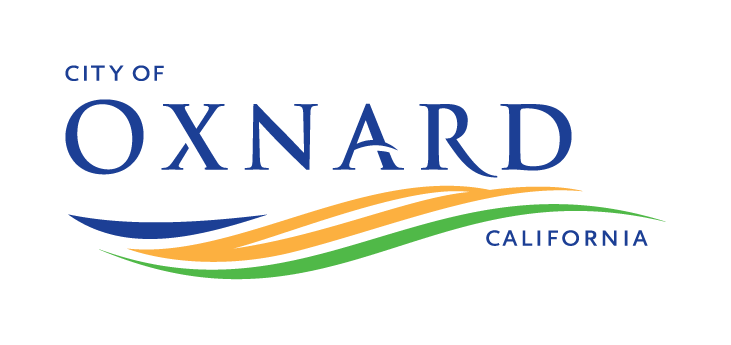 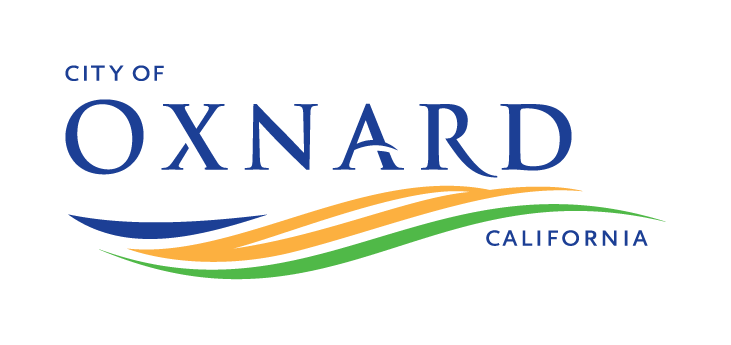 305 West Third Street Oxnard, CA 93030Phone: 805.385.8280Attn: Prospective BiddersContractor’s Letter of InterestIn accordance with California’s Uniform Public Construction Cost Accounting Act, the City of Oxnard is inviting all interested licensed contractors to submit their companies’ information for inclusion on our City’s list of qualified bidders. Even if your firm has been previously submitted or registered on the City’s website, you must resubmit to be included. Your completion of this form will assist the City in ensuring its database is updated with the most current information. Failure to respond may prevent you from receiving bid notices and RFPs.1 Pursuant to State law, contractors must register with the Department of Industrial Relations (DIR) prior to bidding and performing work on public works projects.2 Contractors are required to have a current California State contractor’s license and are subject to verification through the Contractors State License Board.Please send your completed form to City of Oxnard, 305 West Third Street, Oxnard, CA 93030, attn.: Renee Hatcher or via e-mail at renee.hatcher@oxnard.org.Sincerely,Renee HatcherPublic Works Project CoordinatorCompany Name legal name, dbaCompany Name legal name, dbaCompany Name legal name, dbaContact Person first and last nameContact Person first and last nameContact Person first and last nameContact Person first and last nameContact Person first and last nameTitleTitleAddressCityCityStateZipPhone NumberPhone NumberPhone NumberPhone NumberExt.Email Address Email Address Company WebsiteCompany WebsiteCompany WebsiteCompany WebsiteDIR Registration No.1DIR Registration No.1DIR Registration No.1DIR Registration No.1Type of Work Licensed to PerformType of Work Licensed to PerformType of Work Licensed to PerformLicense Classification(s)2License Classification(s)2License Classification(s)2License Classification(s)2License Classification(s)2License Classification(s)2License Classification(s)2License No.License No.License No.License No.Expiration DateExpiration DateExpiration DateStaff Use OnlyStaff Use OnlyStaff Use OnlyStaff Use OnlyReceived _______________Date & InitialsApproved _______________Date & InitialsEntered _______________Date & InitialsComments:_______________________